基本信息基本信息 更新时间：2024-04-04 22:43  更新时间：2024-04-04 22:43  更新时间：2024-04-04 22:43  更新时间：2024-04-04 22:43 姓    名姓    名王欣源王欣源年    龄22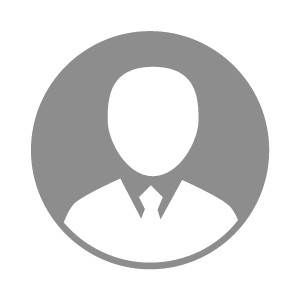 电    话电    话下载后可见下载后可见毕业院校山西省运城市盐湖区农业职业技术学院邮    箱邮    箱下载后可见下载后可见学    历大专住    址住    址期望月薪4000-5000求职意向求职意向宠物店员,宠物医生助理,养牛技术员宠物店员,宠物医生助理,养牛技术员宠物店员,宠物医生助理,养牛技术员宠物店员,宠物医生助理,养牛技术员期望地区期望地区山西省/运城市|山西省/太原市|山西省/大同市山西省/运城市|山西省/太原市|山西省/大同市山西省/运城市|山西省/太原市|山西省/大同市山西省/运城市|山西省/太原市|山西省/大同市教育经历教育经历就读学校：山西运城农业职业技术学院 就读学校：山西运城农业职业技术学院 就读学校：山西运城农业职业技术学院 就读学校：山西运城农业职业技术学院 就读学校：山西运城农业职业技术学院 就读学校：山西运城农业职业技术学院 就读学校：山西运城农业职业技术学院 工作经历工作经历自我评价自我评价能吃苦耐劳肯学肯干。能吃苦耐劳肯学肯干。能吃苦耐劳肯学肯干。能吃苦耐劳肯学肯干。能吃苦耐劳肯学肯干。能吃苦耐劳肯学肯干。能吃苦耐劳肯学肯干。其他特长其他特长